Указание в кассовом чеке неверной ставки и суммы НДС при отражении полной суммы расчета образует состав административного правонарушенияМежрайонная ИФНС России № 3 по Архангельской области и Ненецкому автономному округу доводит письмо ФНС России от 13.12.2018 №ЕД-4-20/24234@ «Об изменении налоговой ставки НДС с 1 января 2019 года».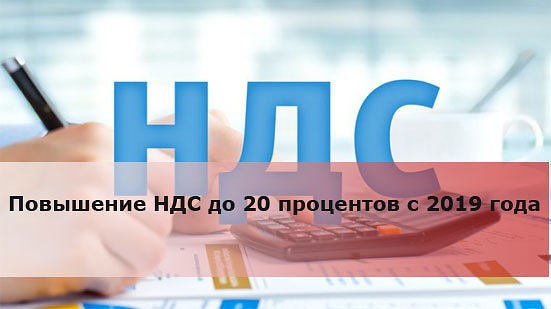 Федеральная налоговая служба в связи с принятием Федерального закона от 03.08.2018 № 303-ФЗ «О внесении изменений в отдельные законодательные акты Российской Федерации о налогах и сборах», а также в дополнение к ранее направленному письму ФНС России от 03.10.2018 № ЕД-4-20/19309@ сообщает следующее.Статьей 47 Федерального закона от 22.05.2003 № 54-ФЗ «О применении контрольно-кассовой техники при осуществлении расчетов в Российской Федерации» утверждены обязательные реквизиты кассового чека и бланка строгой отчетности, к числу которых также относится налоговая ставка по налогу на добавленную стоимость (далее – НДС).Частью 4 статьи 14.5 Кодекса Российской Федерации об административных правонарушениях (далее – КоАП РФ) устанавливается административная ответственность, в том числе, за применение контрольно-кассовой техники (далее – ККТ) с нарушением установленных законодательством Российской Федерации о применении контрольно-кассовой техники порядка и условий ее применения.Указание в кассовом чеке неверной ставки и суммы НДС при отражении полной суммы расчета образует состав административного правонарушения, ответственность за которое предусмотрена частью 4 статьи 14.5 КоАП РФ.При этом согласно части 1 статьи 2.1 КоАП РФ административным правонарушением признается противоправное, виновное действие (бездействие) физического или юридического лица, за которое КоАП РФ или законами субъектов Российской Федерации об административных правонарушениях установлена административная ответственность.В соответствии с частями 1 и 4 статьи 1.5 КоАП РФ лицо подлежит административной ответственности только за те административные правонарушения, в отношении которых установлена его вина. Неустранимые сомнения в виновности лица, привлекаемого к административной ответственности, толкуются в пользу этого лица.Таким образом, отсутствием вины может считаться применение пользователями после 01.01.2019 ККТ с не обновлённым программным обеспечением в части указания ставки НДС 20% (20/120) и (или) расчета суммы по ставке НДС 20% (20/120) до момента соответствующего обновления при условии, что такое обновление будет произведено в разумный срок и последующее формирование налоговой отчетности за налоговый период будет произведено с расчетом действующей ставки НДС и в соответствии с порядком, указанным в письме ФНС России от 23.10.2018 № СД-4-3/20667@.Кроме этого, в случае если сведения о расчетах формируются из учетной системы пользователя по ставке НДС 20% (20/120) при сохранении отражения на кассовом чеке тега 1199 «ставка НДС» со значениями «НДС 18%» или «НДС 18/118%», тега 1200 «сумма НДС за предмет расчета», тега 1102 «сумма НДС чека по ставке 18%» и (или) тега 1106 «сумма НДС чека по расч. ставке 18/118», до соответствующего обновления программного обеспечения ККТ пользователя в разумные сроки, такие действия не будут являться нарушением законодательства Российской Федерации о применении контрольно-кассовой техники.Также сообщается, что по имеющейся у ФНС России информации, предоставленной профессиональными участниками рынка (производителями ККТ, программного обеспечения, центрами технического обслуживания и т.д.) и крупнейшими пользователями ККТ, максимальный срок обновления программного обеспечения в разумные сроки парка ККТ при предпринимаемых действиях со стороны самого пользователя не выходит за пределы первого налогового периода по НДС в 2019 году. Следовательно, не обновление программного обеспечения ККТ в части указания и (или) расчета ставки НДС 20% (20/120) после указанного срока могут свидетельствовать о бездействии пользователя либо принятия таким пользователем недостаточных мер по соблюдению требований законодательства Российской Федерации о применении контрольно-кассовой техники.В случае обновления программного обеспечения в части указания и расчета ставки НДС 20% в отношении расчетов, осуществленных до 01.01.2019 по ставке НДС 18%, также необходимо произвести аналогичные корректировки при возврате с 01.01.2019 товаров, работ, услуг, реализованных до 01.01.2019, зачете с 01.01.2019 полученных до 01.01.2019 авансов, применении с 01.01.2019 кассовых чеков коррекции (бланков строгой отчетности коррекции), что также будет свидетельствовать об отсутствии вины пользователя.  ФНС России также обращает внимание, что, учитывая положения пунктов 5 и 13 статьи 171, пунктов 4 и 10 статьи 172 Налогового кодекса Российской Федерации, при возврате с 01.01.2019 всей партии (либо части) товаров, как принятых, так и не принятых на учет покупателями, продавцу рекомендуется выставлять корректировочные счета-фактуры на стоимость товаров, возвращенных покупателем, независимо от периода отгрузки товаров, то есть до 01.01.2019 или с указанной даты. При этом, если в графе 7 счета-фактуры, к которому составлен корректировочный счет-фактура, указана налоговая ставка 18 процентов, то в графе 7 корректировочного счета-фактуры также указывается налоговая ставка 18 процентов. Таким образом, при наличии технической возможности, в том числе используемого программного продукта, в целях исполнения требований законодательства Российской Федерации о налогах и сборах после 01.01.2019 допускается указание в кассовом чеке (бланке строгой отчетности) ставки НДС 18% (18/118) по операциям возврата товаров, работы, услуги, реализованных до 01.01.2019, зачета полученных до 01.01.2019 авансов, кассовых чеков коррекции (бланков строгой отчетности коррекции) в отношении расчетов до 01.01.2019.